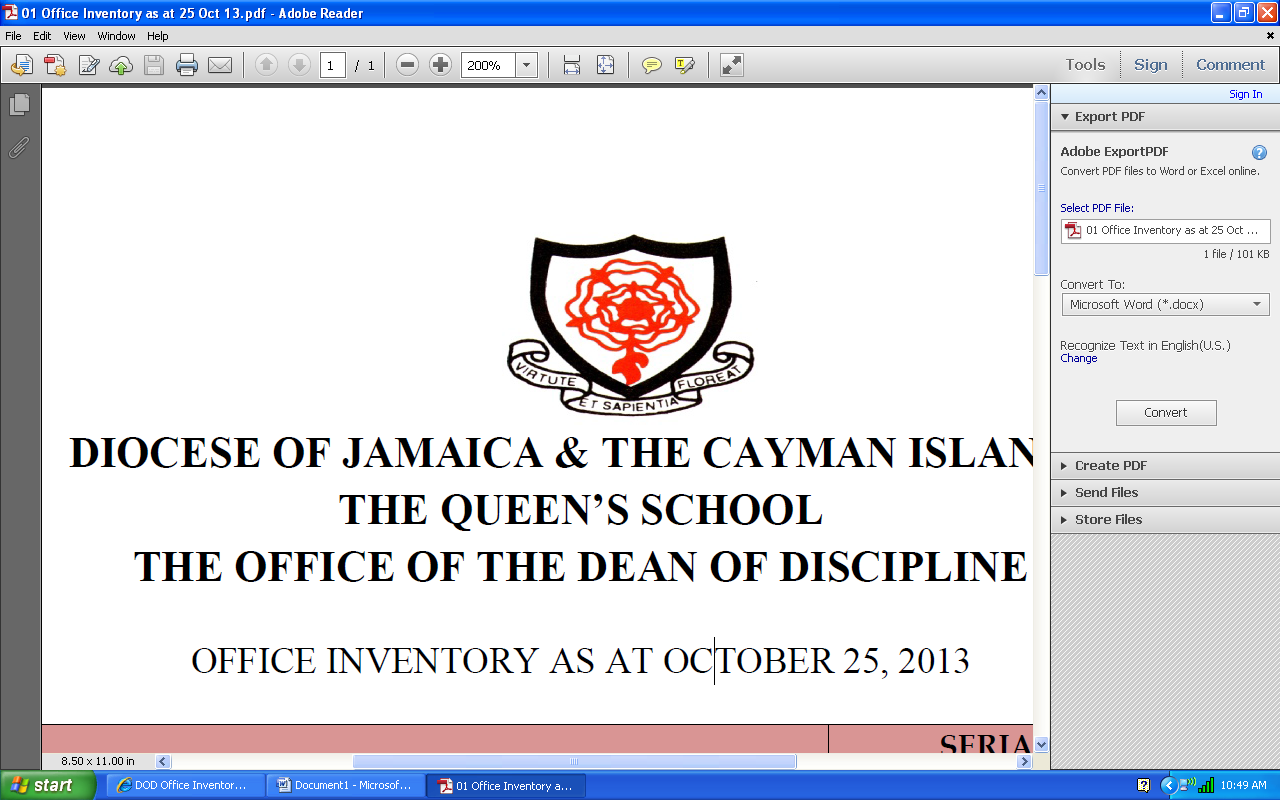 DIOCESE OF JAMAICA & THE CAYMAN ISLANDSTHE QUEEN’S SCHOOL 4-10 Central Avenue, Kingston 8CHARACTER REFERENCE FORMThis form MUST be completed by either the Principal, Vice Principal, Dean of Discipline or Guidance Counsellor at the student’s previous school.Student’s Name:  _______________________________________________Name of previous School: ________________________________________School’s Telephone Number:______________________________________Number of years student has attended the School:____________________Section AGeneral Report    Kindly use the table below to rate the student.SECTION BDisciplinary ReportPlease place a tick in the appropriate box.Has this student been reprimanded for rude and disrespectful behaviour towards staff members?      Yes  ☐   No ☐Has this student been involved in a fight (s)?   Yes  ☐   No ☐Has the student been involved in any activity that has brought the school into disrepute? Yes  ☐   No ☐Has this student been found in possession of a weapon or contraband at school? Yes ☐   No ☐How would you rate this student’s compliance to the rules and regulations of the school?Excellent ☐ Above Average ☐      Average ☐   Below Average ☐   Poor☐Has this student been suspended/expelled from school? Yes  ☐   No ☐If ‘yes’ to Question 5, please state the reason (s) ________________________________________________________________________________________________________________________________________________________________________________________________________________________________________________________________________________________________________________________________________________Has the parent/guardian of this student been asked to come in for any disciplinary matters regarding the student?  Yes  ☐   No ☐Has this student ever been referred for counselling? Yes  ☐   No ☐If ‘yes’ to Question 7, please state whether it was internal or external counselling________________________________________________________________________Would you readmit this student to your institution?  Yes  ☐   No ☐SECTION CSchool InvolvementWhat leadership position (s) if any, did this student hold at school? ________________________________________________________________________________________________________________________________________________In what clubs and societies was this student involved?________________________________________________________________________________________________________________________________________________In what capacity has this student represented the school?________________________________________________________________________________________________________________________________________________Does this student have any financial obligations to your school? Yes  ☐   No ☐Does this student have books or other material for your school? Yes  ☐   No ☐Was the parent/guardian of this student involved in the P.T.A.? Yes  ☐   No ☐Declaration:I _______________________________________ in my capacity as ______________________of __________________________________________ School hereby confirm that the information provided above is accurate and true._______________________________                        ______________                        Signature                                                           Date                                                                                                                                      School’s Stamp   Please return the completed form to the applicant in a sealed envelope that has been imprinted with the school’s stamp. Thank you for your cooperation.Behaviour1Poor2Average3Good4V. Good5ExcellentAcademic AchievementCoping with adversity DeportmentIntegrityAttitude to academicsAttendance to schoolAttendance to classesPunctuality to schoolPunctuality to classesRespect for persons in authorityInteraction with peersInfluence and LeadershipEmotional MaturityConflict Resolution CapacityGeneral Behaviour